РЕШЕНИЕ                                                СЕССИИ О внесении изменений и дополнений в решение Районного Совета депутатов муниципального образования «Ленский район» от 24.03.2016 года №4-2       В соответствии со статьей 168 Трудового кодекса Российской Федерации Районный Совет депутатов муниципального образования «Ленский район»                                                                                                                               Р Е Ш И Л:       1.Внести в решение Районного Совета депутатов муниципального образования «Ленский район» от 24.03.2016 года №4-2 «Об утверждении Положения о порядке и условиях командирования лиц, замещающих выборные муниципальные должности и муниципальных служащих муниципального образования «Ленский район», а также лиц, замещающих должности не муниципальных служащих» (далее – решение) следующие изменения:       1.1. Пункт 9 Положения дополнить третьим абзацем следующего содержания:« При выезде в служебную командировку за пределы территории Российской Федерации суточные выплачиваются в иностранной валюте или в рублях по курсу Центрального банка Российской Федерации, установленному на дату фактической выплаты, в размерах суточных, выплачиваемых работникам, заключившим трудовой договор о работе в федеральных государственных органах, работникам государственных внебюджетных фондов Российской Федерации, федеральных государственных учреждений, при служебных командировках на территории иностранных государств, утвержденных постановлением Правительства Российской Федерации от 26.12.2005 года N 812 "О размере и порядке выплаты суточных и надбавок к суточным при служебных командировках на территории иностранных государств работников, заключивших трудовой договор о работе в федеральных государственных органах, работников государственных внебюджетных фондов Российской Федерации, федеральных государственных учреждений, военнослужащих, проходящих военную службу по контракту в вооруженных силах Российской Федерации, федеральных органах исполнительной власти и федеральных государственных органах, в которых федеральным законом предусмотрена военная служба, а также о размере и порядке возмещения указанным военнослужащим дополнительных расходов при служебных командировках на территории иностранных государств.".2. Настоящее решение распространяется на правоотношения, возникшие с 01 июля 2023 года.        3.Настоящее решение подлежит официальному опубликованию в средствах массовой информации и размещению на сайте муниципального образования «Ленский район».       4.Настоящее решение вступает в силу с момента официального опубликования.   МУНИЦИПАЛЬНОЕ ОБРАЗОВАНИЕ«ЛЕНСКИЙ РАЙОН»РЕСПУБЛИКИ САХА (ЯКУТИЯ)РАЙОННЫЙ СОВЕТДЕПУТАТОВ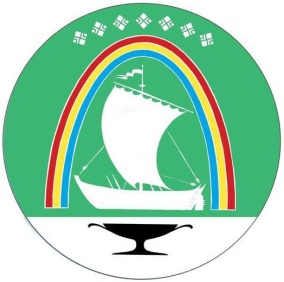   САХА          ӨРӨСПYБYЛYКЭТИН «ЛЕНСКЭЙ       ОРОЙУОН»    МУНИЦИПАЛЬНАЙ ТЭРИЛЛИИТЭОРОЙУОН ДЕПУТАТТАРЫН СЭБИЭТЭ                 г. Ленск                  Ленскэй к               от  31 августа 2023  года                                                      № 4-8 от  31 августа 2023  года                                                      № 4-8Председатель 	                              Н.К. СидоркинаГлава                             Ж.Ж.Абильманов